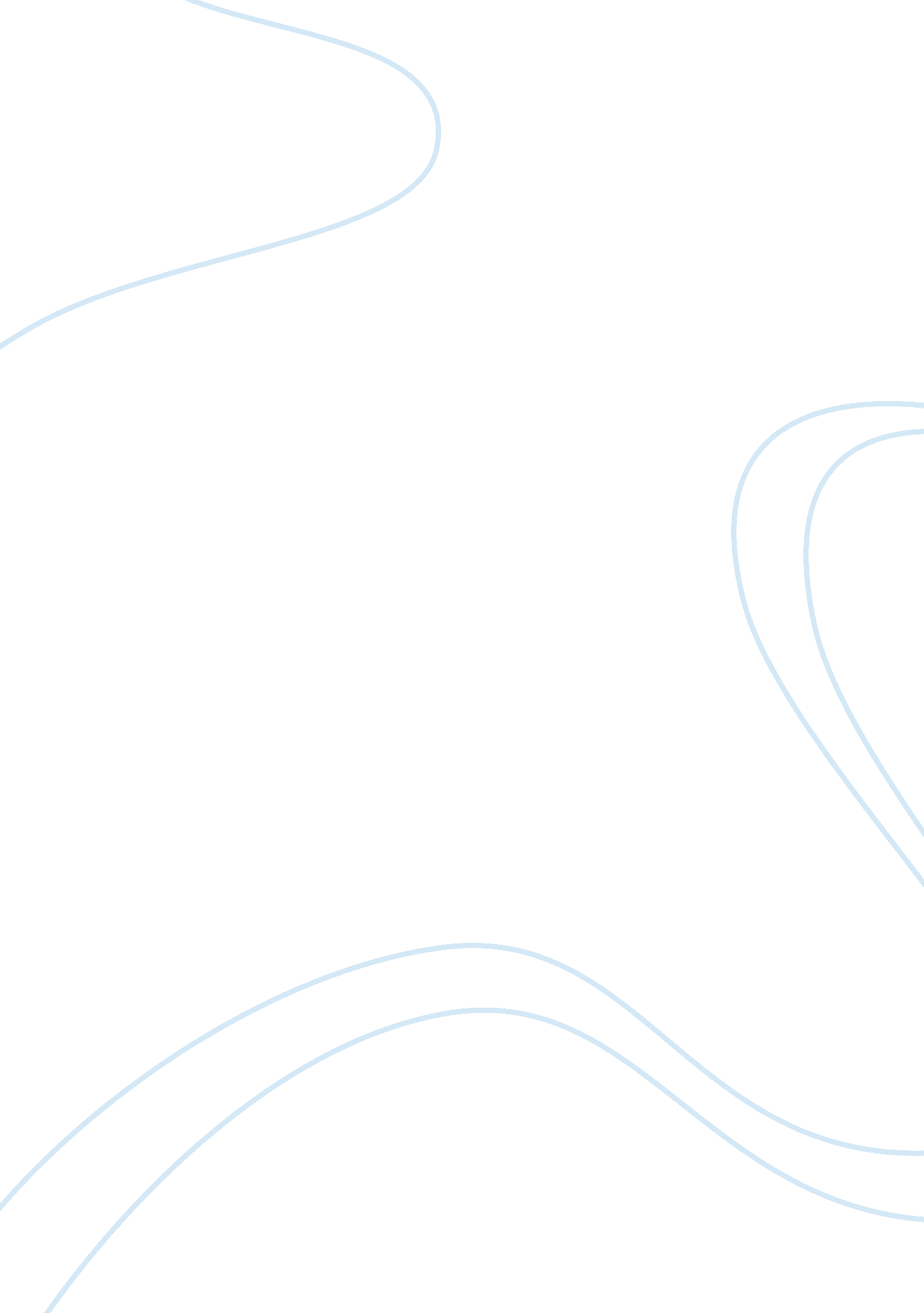 More with the movesLinguistics, English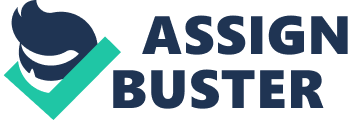 Corn Planting, Jasper County, Iowa Move 2: Significant Parts and Their Relationship All the features of the portrait are in its foreground for which there are two horses towing a plough on which a man sits. The animals appear healthy, which makes them suitable for the ploughing process. The two horses provide just the needed thrust power that propels the plough to cut across the vast dry land that extends to the middle and the backgrounds of the photo. The man in the picture has a rod that he uses to manipulate the horses and force them through the rather difficult terrain and the hot weather. The large piece of land indicates just how much more the animals and the man have to keep working if they have to finish. (John 1). 
Move 4: Patterns 
There is life in the picture because the horses are in motion, and the man has a stick in his hand, which, indicates that he wields much control over the animals. The sun is the cause of the patterns of coloration because it illuminates the left side of the main features. For this case, it must have been during the mid-morning hours when the sun was not very high in the sky and was cool enough to allow the man have his sweater on. The left horse obstructs both the light and the camera view from illuminating and capturing the right horse respectively (John 1). As such, the right side of the picture is darker than the left side. The color of the soil is a perfect blend for the horses which makes the picture attractive. 
Work Cited 
John, Vachon. Corn Planting, Jasper County, Iowa (LOC). Flickr. Yahoo!, 5 June 2009. Web. 19 Apr. 2015. . 